МУНИЦИПАЛЬНОЕ КАЗЁННОЕ ДОШКОЛЬНОЕ ОБРАЗОВАТЕЛЬНОЕ УЧРЕЖДЕНИЕ ДЕТСКИЙ САД КОМБИНИРОВАННОГО ВИДА №10(МКДОУ д/с комбинированного вида №10)301602, Россия, Тульская область, Узловский район, город Узловая, улица Горького, дом 7Телефон: (48731) 6-37-02Публичный доклад руководителяза 2022 - 2023 учебный год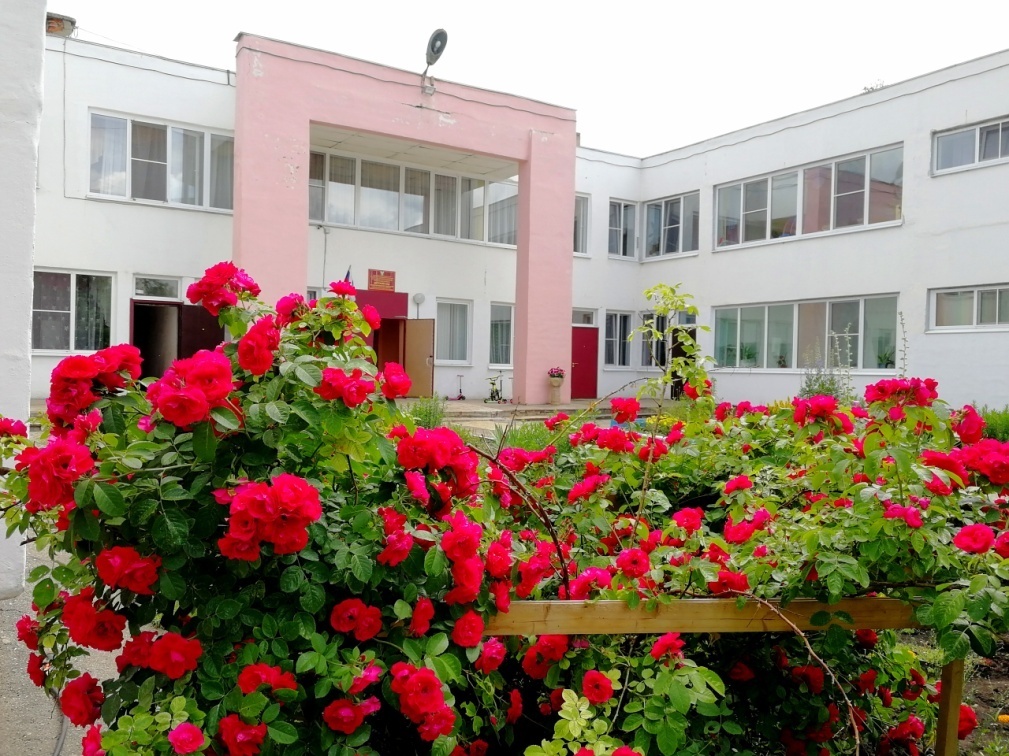 г. Узловая, 2023 г.1.ОБЩИЕ ХАРАКТЕРИСТИКИ ЗАВЕДЕНИЯ1.1. Организационно-правовая форма Учреждения: казённое учреждение.Муниципальное казённое дошкольное образовательное учреждение детский сад комбинированного вида № 10 функционирует с 1986 года.Тип Учреждения: дошкольная образовательная организация.Вид Учреждения: детский сад комбинированного вида.1.2. Детский сад имеет бессрочную лицензию на осуществление образовательной деятельности по основной образовательной программе дошкольного образования и дополнительного образования по дополнительным образовательным программам. Лицензия № 1040 от 16 августа 2021 года.1.3. Место нахождение, удобство транспортного расположения.Детский сад расположен в машзаводском районе города, в комплексе жилых домов, в удалении от промышленных и технических объектов. На расстоянии 200 метров от учреждения проходит одна из центральных улиц города, оснащенная пешеходными переходами и остановками общественного транспорта, что делает удобным перемещение к детскому саду, как для жителей близлежащих улиц, так и лиц, проживающих в более удаленных микрорайонах и населенных пунктах. Вблизи находятся МБОУ СОШ № 7, МБОУ СОШ № 17, ДК «Машиностроителей», парк, художественно-краеведческий музей, Стела 14 декабря, Вечный огонь, ДДЮТ. Воспитатели старших групп организуют экскурсии с детьми по знаменательным местам нашего города.1.4. Режим работы.Детский сад работает по пятидневной рабочей неделе с 10,5 часовым пребыванием ребёнка: с 7-00ч. до 17-30ч и одна группа с 14 часовым продлённым пребыванием ребенка: с 7-00 до 21.00 с понедельника по пятницу включительно за исключением выходных (суббота, воскресенье) и нерабочих праздничных дней в соответствии с Трудовым кодексом РФ, нормативно-правовыми актами Правительства Российской Федерации.1.5. Структура и количество групп. Количество мест и воспитанников.Наполняемость групп.Плановая наполняемость групп — 138 детей, фактическая наполняемость на 1 сентября 2022 года — 124 ребенка.В ДОУ функционируют 10 групп, из них:Вторая младшая группа общеразвивающей направленности - 24 чел.Старшая группа общеразвивающей направленности -  23 чел.Комбинированная группа -  12 чел (в т.ч. 3 ребенка с ЗПР).Разновозрастная группа «А» компенсирующей направленности для детей с нарушением зрения – 12 чел.Разновозрастная группа «Б» компенсирующей направленности для детей с нарушением зрения - 11 чел.Разновозрастная группа «В» компенсирующей направленности для детей с нарушением зрения – 11 чел.Разновозрастная группа компенсирующей направленности для детей с нарушением опорно-двигательного аппарата - 6 чел.Разновозрастная группа «А» компенсирующей направленности для детей с задержкой психического развития - 10 чел.Разновозрастная группа «Б» компенсирующей направленности для детей с задержкой психического развития - 10 чел.Группа для детей со сложным дефектом  (тяжелыми и множественными нарушениями развития) - 5 чел.1.6. Наличие групп кратковременного пребывания, инновационных форм дошкольного образования, консультационных пунктов для родителей.В ДОУ нет групп кратковременного пребывания.На протяжении учебного года в учреждении функционировал консультационно-методический центр по взаимодействию с родительской общественностью детей, не посещающих ДОУ, а получающих дошкольное образование в форме семейного образования. Основными задачами деятельности центра является предоставление методической, психолого-педагогической, диагностической и консультативной помощи, оказание помощи родителям (законным представителям) и детям, не посещающим дошкольные образовательные учреждения, для обеспечения равных стартовых возможностей при поступлении в общеобразовательное учреждение; оказание консультативной помощи родителям (законным представителям) по различным вопросам воспитания, обучения и развития детей дошкольного возраста; оказание содействия в социализации детей дошкольного возраста, не посещающих дошкольные образовательные учреждения; своевременное диагностирование проблем в развитии у детей раннего и дошкольного возраста с целью оказания им коррекционной психолого-педагогической помощи; разработка индивидуальных рекомендаций по оказанию детям возможной методической, психолого-педагогической, диагностической и консультативной помощи, организация их специального обучения и воспитания в семье.  Предоставление методической, психолого-педагогической, диагностической и консультативной помощи осуществлялось на безвозмездной основе в соответствии с законодательством Российской Федерации. Информация о предоставлении методической, психолого-педагогической, диагностической и консультативной помощи размещается на официальном сайте Учреждения. В период распространения новой коронавирусной инфекции Ковид19, консультирование в текущем учебном году осуществлялось дистанционно в формате онлайн или офлайн, а также по телефону. Также, консультирование родителей осуществляли руководители учреждения: Заведующий: Белоголовская Наталья НиколаевнаЧасы приёма: вторник 15.00 - 17.00четверг 10.00 - 12.00Заместитель заведующего по воспитательной и методической работе: Потапова Елена ВикторовнаЧасы приёма: четверг 15.00 - 17.001.7. Структура управления, включая контактную информацию ответственных лиц.Коллегиальные органы управления.Управление детским садом осуществляется в соответствии с Федеральным законом от 29 декабря 2012 г. N 273-Ф3 "Об образовании в Российской Федерации", иными законодательными актами Российской Федерации, Уставом.Управление детским садом осуществляется на основе сочетания принципов единоначалия и коллегиальности. Единоличным исполнительным органом является руководитель - заведующий, который осуществляет текущее руководство деятельности в образовательной организации.В детском саду к коллегиальным органам управления относятся: - Общее собрание- Совет родителей- Педагогический совет- Административный совет.Во время отсутствия заведующего руководство детским садом осуществляетсязаместителем заведующего по воспитательной и методической работе.Руководители органов управления:• Белоголовская Наталья Николаевна - заведующий МКДОУ д/с комбинированного вида № 10(8 487 31) 6-37-02• Потапова Елена Викторовна - заместитель заведующего по воспитательной и методической работе. (8 487 31) 6-37-02• Турамуратова Н.А. - председатель Совета родителей (8 487 31) 6-37-021.8. Наличие сайта учреждения.В соответствии с действующим законодательством, детский сад имеет свой официальный сайт в сети Интернет, расположенный по адресу http://russia-sad.ru/tula/uzl/mkdou10/1.9. Контактная информация.Ввод в действие ДОУ: май 1986 год.Юридический адрес образовательной организации (детского сада):301602, Россия, Тульская область, Узловский район, г. Узловая, ул. Горького, д.7Фактический адрес образовательной организации (детского сада):301602, Россия, Тульская область, Узловский район, г. Узловая, ул. Горького, д.7Контактный телефон: (8-48731) 6-37-02Электронный адрес: mkdouds10.uzl@tularegion.org   Учредитель: Комитет образования администрации муниципального образования Узловский район.Место нахождения Учредителя: 301600, Россия, Тульская область, Узловский район, г. Узловая, ул. Кирова, д.25.Телефон Учредителя: 6-08-87 - дошкольный отдел6-34-46 - председатель комитета образованияГрафик работы Учредителя:понедельник-четверг: 9.00-18.00пятница: 9.00-17.00.обеденный перерыв: 13.00-13.48.выходные: суббота, воскресеньеАдрес сайта Учредителя: ko-uzlovaya.ru Электронная почта Учредителя: ko-do.uzl@tularegion.org 2. ОСОБЕННОСТИ ОБРАЗОВАТЕЛЬНОГО ПРОЦЕССА2.1. Содержание обучения и воспитания детей (методики и педагогические программы), наличие экспериментальной деятельности, авторских программЦелью деятельности детского сада является воспитание, обучение и развитие детей дошкольного возраста, создание условий для реализации гарантированного гражданам Российской Федерации права на получение общедоступного и бесплатного дошкольного образования, уход, присмотр, оздоровление и необходимая коррекция нарушений развития воспитанников.Содержание дошкольного образования определяется:Задачи программ реализуются в ходе:- непосредственно образовательной деятельности,- совместной деятельности педагога с детьми в течение режимных моментов,- через создание специальных условий для содержательной самостоятельной деятельности детей,- взаимодействие с родителями в ходе режимных моментов и взаимодействие с родителями по содержанию образовательных областей.Образовательная деятельность регламентируется нормативными документами, разработанными в Детском саду:• календарный учебный график,• учебный план,• расписание непосредственно образовательной деятельности.Образовательная нагрузка просчитана в соответствии с: •	Постановление Главного государственного санитарного врача Российской Федерации от 28.09.2020 № 28 «Об утверждении санитарных правил СП 2.4. 3648-20 «Санитарно-эпидемиологические требования к организациям воспитания и обучения, отдыха и оздоровления детей и молодежи»;•	Постановление Главного государственного санитарного врача Российской Федерации от 28.01.2021 № 2 «Об утверждении санитарных правил и норм СанПиН 1.2.3685-21 "Гигиенические нормативы и требования к обеспечению безопасности и (или) безвредности для человека факторов среды обитания", что исключает излишнюю нагрузку на детей.Длительность занятий составляет не более: - 1 младшая группа – 8-10 минут; - 2 младшая группа - 15 минут; - средняя группа - 20 минут;- старшая группа - 25 минут; - подготовительная к школе группе - 30 минут, с обязательным использованием динамических пауз. Перерыв между периодами НОД не менее 10 минут. Продолжительность учебного года - 9 месяцев (с 1 сентября по 31 мая). В середине учебного года (декабрь-январь) для воспитанников МКДОУ организуются недельные каникулы, во время которых проводятся занятия только эстетически- оздоровительного цикла (музыкальные, физкультурные). В дни каникул и в летний период учебные занятия не проводятся. Проводятся спортивные и подвижные игры, спортивные праздники, экскурсии и др., а также увеличивается продолжительность прогулок.Программа обеспечивает благоприятные условия для полноценного проживания воспитанниками дошкольного детства, формирование основ культуры личности, всесторонне развития физических и психических качеств в соответствии с возрастными возможностями и индивидуальными особенностями, овладение универсальными предпосылками учебной деятельности каждым воспитанником.Состав воспитанниковВ течение 2022-2023 учебного года в детском саду воспитывалось 124 ребенка. Из них:- в группе комбинированной направленности – 12 детей;- в группах компенсирующей направленности – 68 детей (в том числе в группах с нарушением зрения - 34 ребёнка, с задержкой психического развития - 23 ребенка, с нарушением опорно-двигательного аппарата - 6 детей, с ТМНР – 5 детей),- в группах общеразвивающей направленности - 47 детей.	В этом учебном году отмечалась дата 78 –летие Победы в ВОВ, реализовывался План праздничных мероприятий посвящённых 78-й годовщины Победы в Великой Отечественной войне. С детьми проводились беседы, викторины, оформлялись выставки поделок и рисунков, изготавливались подарки, поздравительные открытки, организовывались экскурсии к Стеле 14 декабря, что позволяет формировать начала гражданских, патриотических чувств у дошкольников. В этот период были организованы мероприятия, Окна Победы, выставка детских работ «9 мая – 78 лет Победы», приняли участие во Всероссийской акции #УРОКПОБЕДЫ2023; #ПОБЕДА71; #СТЕНАПАМЯТИ ; акция «Верни Герою имя». В детском саду прошла обзорная экскурсия дошколят к памятным местам героев в рамках проекта «Карта памяти Узловой».Педагоги большое внимание уделяют привитию у детей интереса и любви к национальной культуре, родному краю, усвоению нравственных норм и общечеловеческих ценностей, таких как семья, дом, родина, Отечество. Воспитатели систематически организовывают экскурсии в краеведческий музей, к достопримечательностям родного города и знакомят с новыми архитектурными сооружения города, например микрорайон Радужный, к памятнику Неизвестномусолдату, Вечному огню, стеле 14 Декабря, Чёрный тюльпан, к памятнику пограничника, памятнику Завенягина и т.д. Традиционными стали встречи с интересными людьми разных профессий, ветеранами ВОВ.Этот год юбилейный для нашего города, отмечается 150 лет Узловой, в рамках выполнения Плана мероприятий прошли познавательные мероприятия которые освещены на официальном сайде учреждения и в социальной сети ВК: Площадка успешности-2023", посвященная 150-летию города Узловая; квест - игра" Путешествие по Узловой";районная познавательно-интеллектуальная викторина «Самый умный»; фотопрогулка по основным достопримечательностям и улицам родного города «Узловая вчера и сегодня»;Современная Узловая в рисунках дошколят; Районный фестиваль детского творчества "Маленькие чудеса-2023", посвященный 150-летнему юбилею города Узловая, районный детский велопробег «150 – лет Узловой».2.2. Охрана и укрепление здоровья детей (развитие здоровьесберегающих технологий и среды в ДОУ, мероприятия и программы, направленные на укрепление здоровья детей, наличие инклюзивных программ)В детском саду успешно реализуется здоровьесберегающая технология «Здоровое детство», разработанная в Детском саду, которая представляет систему, создающую максимально возможные условия для сохранения, укрепления и развития духовного, эмоционального, интеллектуального, личностного и физического здоровья всех субъектов образования, в которую входят:- мониторинг состояния здоровья воспитанников, включающий мониторинг, проводимый медицинскими работниками, педагогическую диагностику физического развития и различные формы контроля воспитательно-образовательного процесса, коррекция в соответствии с полученными данными организации и содержания педагогического процесса;- учет особенностей возрастного развития ребенка и разработка образовательной стратегии,соответствующей особенностям работоспособности, активности детей каждой возрастной группы;- создание благоприятного эмоционально-психологического климата в процессе реализации образовательной деятельности;- использование разнообразных видов деятельности и форм работы, направленных на сохранение и повышение резервов здоровья, работоспособности, физическое развитие;- обеспечение преемственности с семьями воспитанников в физическом развитии, формировании основ здорового образа жизни дошкольников.В 2022- 2023 учебном году в рамках патриотического воспитания осуществлялась работа по формированию представлений о государственной символике РФ: изучение государственных символов: герба, флага и гимна РФ. Деятельность была направлена на формирование у дошкольников ответственного отношения к государственным символам страны. Коллективом Детского сада оформлены тематические центры в группах «Государственные символы России» с соблюдением всех правил размещения государственных символов России среди других флагов и гербов г. Узловая и Тульской области.В рамках работы по формированию представлений о государственной символике у детей были запланированы и реализованы следующие мероприятия:Тематические беседы по изучению государственных символов в возрастных группах;культурно-досуговые мероприятия: виртуальные походы в исторические музеи;музыкально-спортивный праздник для детей старшего дошкольного возраста в День Российского флага;мероприятия, приуроченные к празднованию памятных дат страны и региона.Деятельность педагогического коллектива по патриотическому воспитанию и изучению госсимволов дошкольниками осуществляется в соответствии с поставленными целью и задачами на удовлетворительном уровне. Все запланированные мероприятия реализованы в полном объеме.Воспитательная работа в 2022-2023 году осуществлялась в соответствии с Рабочей программой воспитания и календарным планом воспитательной работы. Все запланированные мероприятия проведены.2023 год объявлен президентом России «Год педагога и наставника» реализуется соответствующий План мероприятий.В январе 2023 в детском саду состоялось торжественное открытие «Года педагога и наставника- 2023». Заместитель заведующего по ВиМР познакомила педагогов с Планом мероприятий «Год педагога и наставника в России», с Планом работы педагога –наставника. 2.3. Организация специализированной (коррекционной) помощи детям, в том числе детям с ОВЗ (деятельность психологов, логопедов, дефектологов и т.д.)Основная задача коррекционной помощи — создание условий для всестороннего развития ребенка с ограниченными возможностями здоровья в целях обогащения его социального опыта и гармоничного включения в коллектив сверстников.Содержание коррекционной работы направлено на обеспечение коррекциинедостатков в физическом и (или) психическом развитии различных категорий детей с ограниченными возможностями здоровья: с нарушением зрения, с нарушением опорно- двигательного аппарата, с задержкой психического развития, - и оказание помощи детям этой категории в освоении основной образовательной программы дошкольного образования.Содержание коррекционной помощи обеспечивает:выявление особых образовательных потребностей детей с ограниченными возможностями здоровья, обусловленных недостатками в их физическом и (или) психическом развитии;осуществление индивидуально ориентированной психолого-медико- педагогической помощи детям с ограниченными возможностями здоровья с учётом особенностей психофизического развития и индивидуальных возможностей детей (в соответствии с рекомендациями психолого-медико-педагогической комиссии);возможность освоения детьми с ограниченными возможностями здоровья основной общеобразовательной программы дошкольного образования и их интеграции в образовательном учреждении.В случае невозможности комплексного усвоения воспитанником основной общеобразовательной программы дошкольного образования из-за тяжести физических и (или) психических нарушений, подтверждённых в установленном порядке психолого-медико-педагогической комиссией, содержание коррекционной работы формируется с акцентом на социализацию воспитанника и формирование практически-ориентированных навыков.В детском саду созданы все необходимые условия для своевременной коррекции и компенсации имеющихся патологий: оборудованы и оснащены специальные помещения (медицинский кабинет, плеопто-ортоптические комнаты (2 помещения), физкультурный зал с оборудованием для адаптивной физкультуры, музыкальный зал, оснащённый ТСО, тренажерный зал, мини тренажерный зал для коррекции двигательной сферы в совместной и самостоятельной деятельности детей с нарушением ОДА, кабинеты специалистов: 2 кабинета учителей-логопедов, 4 кабинета учителей-дефектологов (один из которых оборудован интерактивной доской, три из которых оборудованы интерактивными столами), кабинет педагога-психолога совмещенный с  сенсорной комнатой. Коррекционно-образовательный процесс оснащен традиционными и нетрадиционными специальными пособиями с учётом возраста, специфики патологии и сложности структуры дефекта каждого воспитанника, имеющего ограниченные возможности здоровья. Педагогами и специалистами разработано комплексно-тематическое планирование воспитательно-образовательного процесса с учётом основного дефекта, ежегодно разрабатываются и корректируются индивидуальные образовательные маршруты для детей со сложными дефектами, в том числе инвалидов.В группах компенсирующей и комбинированной направленности для детей с нарушением зрения оказываются следующие коррекционные услуги:- образовательная деятельность, осуществляемая в процессе организации различных видов детской деятельности с квалифицированной коррекцией нарушения зрения, образовательная деятельность с квалифицированной коррекцией нарушения зрения, осуществляемая в ходе режимных моментов штатными учителями-дефектологами (тифлопедагогами), направленная на развитие зрительного восприятия, развитие осязания и мелкой моторики, ориентировку в пространстве, социально-бытовая ориентировку; коррекция речевых нарушений (вторичных нарушений у воспитанников со зрительной патологией) учителем-логопедом; коррекция психических процессов педагогом- психологом; - индивидуальная коррекционная работа воспитателей с детьми по заданию узких специалистов: учителя-дефектолога, учителя-логопеда, педагога- психолога; - 	лечение зрения на аппаратах, осуществляемое медицинской сестрой-ортоптисткой по назначению врача-офтальмолога, закрепленного за Детским садом от ГУЗ Узловской районной больницы;- коррекция вторичных нарушений общей моторики с помощью: ритмики (которая является составной частью музыкальной деятельности).В группах компенсирующей направленности для детей с нарушением опорно-двигательного аппарата оказываются следующие коррекционные услуги:- индивидуальная работа воспитателей с детьми по формированию двигательных навыков, общей и мелкой моторики;- коррекция речевых нарушений (вторичных нарушений у детей с патологией опорно-двигательного аппарата) учителем-логопедом;- коррекция психических процессов педагогом- психологом;индивидуальная коррекционная работа воспитателей с детьми по заданию узких специалистов: учителя-логопеда, педагога- психолога.В группах компенсирующей и комбинированной направленности для детей с задержкой психического развития оказываются следующие коррекционные услуги:- образовательная деятельность, осуществляемая в процессе организации различных видов детской деятельности с квалифицированной коррекцией нарушений психического развития, образовательная деятельность с квалифицированной коррекцией нарушений психического развития, осуществляемая в ходе режимных моментов штатными учителями-дефектологами олигофренопедагогами;- коррекция речевых нарушений (вторичных нарушений у воспитанников с задержкой психического развития) учителем-логопедом;- коррекция психических процессов педагогом- психологом;- индивидуальная коррекционная работа воспитателей с детьми по заданию узких специалистов: учителя-дефектолога, учителя-логопеда, педагога- психолога.В группе компенсирующей направленности для детей с тяжелыми и множественными нарушениями развития оказываются следующие коррекционные услуги:- образовательная деятельность, осуществляемая в процессе организации различных видов детской деятельности с квалифицированной коррекцией нарушений психического развития, образовательная деятельность с квалифицированной коррекцией нарушений психического развития, осуществляемая в ходе режимных моментов штатными учителями-дефектологами олигофренопедагогами;- коррекция речевых нарушений, альтернативная коммуникация (вторичных нарушений у воспитанников с ТМНР) учителем-логопедом;- коррекция психических процессов педагогом-психологом;- индивидуальная коррекционная работа воспитателей с детьми по заданию узких специалистов: учителя-дефектолога, учителя-логопеда, педагога-психолога.Почасовое распределение подгрупповой коррекционной совместной непосредственно образовательной деятельностиС целью регламентирования индивидуально-коррекционных мероприятий педагоги-специалисты разрабатывают еженедельные циклограммы своей деятельности на учебный год.2.4. Дополнительные образовательные услугиПосле получения соответствующей лицензии, детский сад второй год подряд успешно оказывает услуги по дополнительному образованию дошкольников. Основными задачами созданной системы дополнительного образования являются:-создание широкого спектра образовательных услуг, обеспечивающих возможность каждому ребёнку попробовать свои силы в различных видах деятельности;- удовлетворение образовательных потребностей детей с учетом их склонностей, способностей и интересов;- выявление и развитие творческих способностей детей в определённых видах деятельности.На начало учебного года педагогами были разработаны (или доработаны имеющиеся) программы дополнительного образования:- Дополнительная образовательная программа по обучению грамоте детей старшего дошкольного возраста (педагоги учитель-логопед Науман И.Ю., учитель-дефектолог Заркова И.А.)- Дополнительная образовательная программа физкультурно-спортивной направленности по обучению детей элементам игры в футбол «Юный футболист» (педагог воспитатель Дадаева Р.Ю.).- Дополнительная образовательная программа «Юные туристята» (педагог-психолог Турамуратова Н.А.);- Дополнительная образовательная программа «Весёлые карандаши» воспитатели Копцева Т.И., Ковалёва Е.С.)У педагогов имеется соответствующее образование на оказание образовательных услуг по дополнительному образованию. Занятия по дополнительному образованию проводятся один раз в неделю в соответствии с расписанием занятий.ДОП «Юный футболист» посещают 13 воспитанников.ДОП «Обучение грамоты» посещают 32 воспитанника, в т.ч. 24 ребенка с ограниченными возможностями здоровья.ДОП «Юные туристята» посещают 11 детей с ограниченными возможностями здоровья;ДОП «Веселые карандаши» посещают 18 детей с ограниченными возможностями здоровья, в том числе 6 детей-инвалидов.2.5. Программы предшкольного образованияВ 2022-2023 учебном году функционировали 1 подготовительная и 4 разновозрастных группы, в которых воспитывались 32 будущих первоклассника. Для обеспечения необходимого уровня предшкольной подготовки, в учебный план введены дополнительные занятия по обучению грамоте (учитель-логопед), фронтальные и индивидуальные занятия по коррекции психических процессов (педагог-психолог).Результатом проводимой работы является то, что 100% выпускников имеют необходимые навыки фонетического анализа, знают буквы алфавита, владеют навыками плавного слогового чтения. Большое значение имеет то, что часть занятий с детьми подготовительных групп проводится в форме учебной деятельности. В результате воспитанники овладевают такими общеучебными навыками как, умение воспринимать учебную задачу, действовать в соответствии с образцом или словесной инструкцией. По результатам независимого обследования у выпускников нашего детского сада, на протяжении многих лет, уровень психологической готовности к школе 100 % высокий.  К оценке качества услуг, предоставляемых в учреждении, привлекались родители (законные представители) воспитанников. Высоко родители оценили реализация дополнительных программ. 100% опрошенных готовы рекомендовать ДОУ родственникам и знакомым. Родителей устраивает уровень дополнительных образовательных услуг. Положительно родители оценили возможность развития творческих способностей и интересов детей, и их проявление в ходе различных образовательных мероприятий в дошкольном учреждении, а так же участие воспитанников в конкурсах различного уровня. Что является показателем высокого качества предоставляемого дошкольного образования в нашем образовательном учреждении.2.6. Преемственность дошкольных образовательных программ и программ начального общего образования, взаимодействие с учреждениями общего образованияЦель: Совершенствование работы по преемственности. Внедрение новых форм работы и технологий с целью активизации детей и осуществления индивидуального подхода Задачи: - установление единства стремлений и взглядов на воспитательный процесс между детским садом, семьей и школой;  - выработка общих целей и воспитательных задач, путей достижения намеченных результатов;  - создание условий для благоприятного взаимодействия всех участников воспитательно-образовательного процесса – воспитателей, учителей, детей и родителей;  - всестороннее психолого-педагогическое просвещение родителей;  - оказание психологической помощи в осознании собственных семейных и социальных ресурсов, способствующих преодолению проблем при поступлении ребенка в школу;  - формирование в семьях позитивного отношения к активной общественной и социальной деятельности детей. Реализация федеральных государственных образовательных стандартов – важный этап преемственности деятельности детского сада и школы. Механизм осуществления преемственности, его составные части функционируют с помощью определенных форм и методов, реализуемых в процессе специально организованной деятельности администрации, педагогов ДОУ, учителей начальных классов по созданию условий для эффективного и безболезненного перехода детей в начальную школу. Формы преемственности, ставшие традиционными в работе со школой это: • прогулки к зданию школы; посещение школьной библиотеки, кабинета педагога-психолога;• проведение совместных выставок рисунков и поделок к праздникам, знаменательным датам; • встречи и беседы с бывшими воспитанниками детского сада (ученики начальной школы); • совместные спортивные мероприятия, праздники, концерты. Взаимодействие с педагогами школы заключалось в проведении совместных круглых столов, на которых обсуждались вопросы анализа подготовки к школе бывших воспитанников детского сада, адаптация первоклассников к обучению в школе. Данные формы работы способствуют укрепление партнерских отношений с педагогами на этапе перехода ребенка на новую ступень развития – школьную.Анализируя работу по формированию связей преемственности между ДОУ и МБОУ СОШ № 7, была выявлена системная работа. План совместных мероприятий ДОУ и школы по созданию единой преемственной системы дошкольного и общего образования включал в себя совместный круглый стол в формате ВКС по проблеме адаптации ребенка к школе, педагогические чтения для воспитателей, а также организация совместных для дошкольников и младших школьников выставок детей. В завершение учебного года, для дошкольников была организована экскурсия к зданию школы, что в свою очередь позволило учителям лучше узнать будущих первоклассников, найти общие вопросы и пути их решения на благо детей, дошкольникам узнать школьную жизнь, и как следствие этого лучше адаптироваться в начальной школе.2.7. Совместная работа с организациями дополнительного образования, культуры и спортаДетский сад, решая задачи воспитания, развития и социализации детей, взаимодействует с организациями дополнительного образования, культуры и спорта.Взаимодействие с каждым из социальных партнеров осуществляется на договорной основе и базируется на принципах добровольности, равноправия сторон, уважения интересов друг друга, соблюдения законов Российской Федерации и иных нормативных актов.Социальные партнеры детского сада это:Художественно-краеведческий музей: посещение выставок и интерактивных занятий музея, организация передвижных выставок на базе детского сада.Узловская городская централизованная библиотечная система: экскурсии в библиотеку, читальный зал, совместное чтение художественной литературы, функционирование клуба «Светлячок»;Тульская областная специальная библиотека для слепых: участие в региональных и межрегиональных круглых столах, семинарах, повышение квалификации педагогических кадров. Участие воспитанников из групп компенсирующей направленности для детей с нарушением зрения в ежегодном конкурсе «Юный иллюстратор», в подарок детский сад получает детские книги с иллюстрациями воспитанников. Творческий подход к делу воспитания детей по достоинству оценен коллегами из областного центра.Управление ГИБДД: занятия в автогородке детского сада, организация и проведение для воспитанников познавательных досугов, викторин и праздников;Детская школа искусств: посещение выставок, организация совместных мероприятий, участие в конкурсах, организованных ДШИ.НОУ ВПО Тульский институт управления и бизнеса им Н.Д. Демидова: сотрудничество между детским садом и институтом ведется третий год, расширяя грани взаимодействия, с целью повышения качества образования студентов и совершенствования профессионализма педагогов дошкольного учреждения.2.8. Основные формы работы с родителями (законными представителями)В ДОУ сложилась своя система изучения воспитателями семей воспитанников. Так, учебный год для воспитателя любой возрастной группы начинается с традиционного знакомства с семьями детей посредством бесед с родителями, анкетирования, посещения на дому. В течение года воспитатели проводят наблюдения за характером детско- родительского общения и особенностями поведения детей в момент расставания с родителями.В последующем, знание о семье воспитанника помогает установить продуктивный диалог с родителями (законными представителями), в оказании психолого-педагогической помощи, соответствующей реальным потребностям семьи, позволяет воспитателю понять, кого из специалистов необходимо привлечь для коррекции развития того или иного ребенка, т.е. намечать дальнейшую работу с каждой семьей.Традиционно, в каждой группе проводится по три родительских собрания в год, а также ряд консультаций, бесед, тематику которых определяет воспитатель самостоятельно, ориентируясь на индивидуальные и возрастные особенности развития детей, привлекая при этом узких специалистов. Кроме того, воспитатели привлекают родителей к знакомству с результатами продуктивных видов детской деятельности и детского творчества, а также к непосредственному просмотру родителями разных видов детской деятельности на занятиях, досугах, праздниках.В работе с родителями удачно зарекомендовали себя такие формы работы, как совместные праздники, викторины, экскурсии в музей. Во всех группах компенсирующей направленности воспитатели организуют встречи родителей с узкими специалистами. Использование разных форм взаимодействия с родителями позволяет не только получать родителям квалифицированную помощь от специалистов, медицинского персонала, но и дает возможность изучить опыт семейного воспитания других семей.Немаловажен и тот факт, что родители откликаются на просьбы воспитателей о проведении ремонтных работ, оснащении предметно-пространственной среды в группах.Работа с родителями на уровне ДОУ осуществлялась в соответствии с комплексно-целевой программой «Детский сад пришел в семью», направленной на совершенствование системы взаимодействия учреждения с семьей на основе дифференцированного подхода.В течение года функционировал родительский клуб «Семейная академия», в рамках которого работали секции:«Светлячок» - для молодых семей; «В гармонии с ребенком» - для семей, воспитывающих ребенка с ОВЗ; «7 я» - для многодетных семей.	 Так, на заседаниях секции «Светлячок» рассматривались вопросы адаптации детей к детскому саду, организации рационального питания в семье, закаливания, режима дня детей.	Руководитель секции «В гармонии с ребенком» в лице педагога-психолога, а также учителя дефектологи, учителя-логопеды оказывали помощь родителям в воспитании и обучении детей с особыми образовательными потребностями.На заседаниях секции «7 я» посредством консультаций, бесед, фотовыставок, практикумов транслировался положительный опыт воспитания детей в многодетных семьях, а также педагоги формировали знания родителей, позволяющие воспитывать у детей сознательное отношение к здоровому образу жизни; способствовали повышению роли семьи в физическом воспитании и оздоровлении детей.Родители воспитанников непосредственные участники образовательного процесса. В течение учебного года принимали участие в мероприятиях, организованных в соответствии с годовым планом детского сада: конкурсы детско-родительского творчества, подготовка к праздникам, встречи с интересными людьми и другое. Данное направление работы было плодотворным и значимым.В  нашем  детском саду стало доброй традицией проведение выставок детско - родительского творчества новогодних поделок «Символ года». В декабре родители принимали участие в постройке «Снежных городков» на прогулочных участках. Осенью участвовали в выставке совместных детско-родительских работ «Осенний вернисаж». В рамках подготовки к новогодним праздникам, педагоги, родители и  воспитанники украшали окна ажурными вытынанками на тему "Новогодние чудеса", к празднику «День Победы» оформляли «Окна Победы»,  на сегодняшний день начата работа по оформлению окон ко Дню России. Детский сад ведет широкую просветительскую деятельность. Так в течение года наши воспитанники вместе с родителями принимали активное участие во Всероссийской акции "Бумажный БУМ за КЛАССное ЭКОпутешествие. Продолжился выпуск внутриучрежденческой газеты для родителей «Наш САДИК». В текущем учебном году, в газете продолжают функционировать полюбившиеся читателям рубрики: «События, даты, комментарии», «Устами ребенка», «Это интересно», «Здоровье, физкультура, спорт», «Обратная связь», «Готовимся к школе», «Игры из умного сундучка». На страницах газеты освещались вопросы разной тематики, давались советы родителям по воспитанию и обучению, оздоровлению детей в домашних условиях, освещались вопросы, волнующие родителей, а также вопросы жизнедеятельности воспитанников в учреждении.Взаимодействие с родителями - это сложная и важная часть деятельности педагога и ДОУ в целом. Для повышения эффективности данного взаимодействия создано сообщество детского сада в социальной сети ВКонтакте, имеющее статус Госпаблика. Родители в удобное время знакомятся с жизнедеятельностью учреждения, оставляют свои комментарии и пожелания.В целом, анализируя работу родительского клуба «Семейная академия» можно отметить, что выбранная стратегия взаимодействия с семьями воспитанников принесла свои плоды - на 16 % повысился уровень педагогической компетенции родителей и, что немало важно, оказывается действенная квалифицированная помощь родителям детей с особыми образовательными потребностями.3. УСЛОВИЯ ОСУЩЕСТВЛЕНИЯ ОБРАЗОВАТЕЛЬНОГО ПРОЦЕССА3.1. Организация предметной образовательной среды и материальное оснащение. Одним из главных факторов качественного построения образовательного процесса является организация предметной образовательной среды. В детском саду она целесообразна, эстетически оформлена, психологически комфортна, дети в такой среде развиваются играя. Каждое групповое помещение оформлено в соответствии со спецификой контингента детей, возрастными особенностями и требованиями реализуемых программ. Учреждение оборудовано специальными помещениями для обучения, лечения и коррекции, имеющихся патологий у детей: кабинеты логопедов, дефектологов, психолога, музыкальный, физкультурный и тренажёрный залы, кабинеты лечения и охраны зрения в соответствии направлениям развития. Физическое: Спортивный зал. Стационарное оборудование (спортивный комплекс, гимнастические стенки); переносное оборудование (скамейки, маты, дорожки, канаты, дуги, кегли, доски для ходьбы, ленты, мячи разных размеров, палки гимнастические, скакалки, лыжи, обручи, щиты баскетбольные, эспандеры, бревно мягкое, мешочки набивные); Физкультурные уголки во всех группах; Спортивная площадка; Медицинский кабинет; Прогулочные участки со стандартным и нетрадиционным оборудованием. Социально-личностное: Игровые уголки во всех группах; Автогородок; Кабинет педагога-психолога; Уголки социально-эмоционального развития.Познавательно-речевое: Лаборатория технического творчества «Майкерспейс», детская цифровая лаборатория «Наураша» (2 шт), Мультстудия, Детская библиотека Детского сада; познавательные центры в группах (книжный, центры природы, экспериментирования, развивающие (математические, речевые, познавательные)); огород, цветники, альпийская горка; мини музей «Русская изба» (старинная домашняя утварь); мини-музей «Край наш Тульский», мини-музей «Куклы в костюмах народов России», мини-музей «Забава», мини-музей «История развития книги и письменности», компьютерный класс, сенсорная комната.Художественно-эстетическое: Музыкальный зал (музыкальные инструменты - пианино, электронное пианино, синтезатор, телевизор, проектор, музыкальный центр, видеопроигрыватель, детские музыкальные инструменты, дидактические игры); Уголки в группах (продуктивной деятельности, для театрализованных и музыкальных игр). При организации развивающего пространства мы руководствуемся потребностями детей в уюте, комфортном пребывании, в удовлетворении любознательности и необходимости познания внешнего мира, стремимся создать условия, в которых каждый ребёнок смог бы реализовать свои природные способности, раскрыть свою индивидуальность. Во всех группах имеются спальни, игровые комнаты. Все спальни оборудованы кроватями по количеству детей и необходимым постельным бельём. Группы детского сада оснащены современным игровым оборудованием для сюжетно ролевых игр. Программно-методическое обеспечение основной общеобразовательной программы дошкольного образования представлено в методическом кабинете современной литературой по воспитанию, обучению и развитию детей, методическими разработками педагогического коллектива Детского сада, дидактическим материалом в полном объеме.3.2. Использование компьютера в образовательной работе с детьми. В образовательном процессе используется 17 компьютеров, 10 интерактивных досок, 3 интерактивных стола, 1 интерактивная песочница, 13 обучающих планшетов, 1 мультимедийный проектор, 6 принтеров-сканеров, 4 телевизора, музыкальный центр. Продолжается освоение мультстудии воспитанниками. В текущем учебном году воспитанники совместно с педагогами-психологами создали мультфильм «Воскресная прогулка», посвященный 150-летию родного города Узловая. Данное оборудование позволяет качественно, доступно и интересно осуществлять образовательную деятельность в условиях развития современного общества. Созданы необходимые условия для доступа педагогических работников к электронным образовательным ресурсам. В целях совершенствования образовательного процесса, в учреждении оборудован бесплатный доступ к сети интернет, предоставляемым на договорной основе провайдером Туларегион.3.3. Условия для детей с ограниченными возможностями здоровья.Детский сад посещали 68 детей с ограниченными возможностями здоровья, в том числе 16 детей-инвалидов для которых предусмотрены следующие условия. В здании учреждения на лестницах имеются дополнительные поручни; по проекту предусмотрена организация входной группы (расширенные дверные проёмы); в учреждении имеется нескользящий пол; оборудованы световые табло; имеются нестандартные тактильные информационные стенды для детей и родителей, однако современные требования диктуют необходимость приобретения сертифицированного оборудования. Детский сад не оснащен мобильными подъёмниками, специально оборудованными туалетными комнатами, поскольку это весьма затратные мероприятия. Приобретена специальная парта-вертикализатор для детей с нарушением опорно-двигательного аппарата (ДЦП), а также регулируемые одноместные универсальные столы для детей с задержкой психического развития. Группы для детей с нарушением зрения оборудованы партами-трансформерами с наклонной плоскостью. Для детей аутистов в группах предусмотрен уголок уединения. Входная группа центрального входа оборудована в соответствии с требованиями Доступная среда. 3.4. Обеспечение безопасности жизнедеятельности ребёнка в здании и на прилегающей к ДОУ территории. В Детском саду ведется систематическая работа по обеспечению безопасности жизнедеятельности:- установлен видеодомофон на центральную калитку;- установлены видеокамеры: на центральном входе, на хозяйственные ворота, на прогулочные участки; - разработан паспорт антитеррористической защищенности учреждения; - детский сад оборудован кнопкой «Тревожной сигнализации»; - детский сад оборудован АПС (автоматическая пожарная сигнализация), которая выведена на Центральный пульт пожарной связи.- во время нахождения детей в помещении детского сада все выходы, кроме центрального, закрыты на запоры; - ежедневно заместитель заведующего по безопасности обходит здание и территорию Детского сада с целью обнаружения опасных предметов.Обеспечение условий безопасности в ДОУ выполняется согласно локальным нормативно-правовым актам. Имеются планы эвакуации. С вновь прибывшими сотрудниками проводится вводный инструктаж, противопожарный инструктаж и инструктаж по мерам электробезопасности. Прогулочные площадки поддерживаются в надлежащем санитарном состоянии. С воспитанниками дошкольных групп регулярно проводятся беседы, занятия по ОБЖ, развлечения по соблюдению правил безопасности на дорогах, тренировочные эвакуации.3.5. Медицинское обслуживание. Качество и организация питания. Медицинское обслуживание детей осуществляется медицинским персоналом от  ГУЗ Узловской районной больницы, который наряду с администрацией несёт ответственность за охрану здоровья воспитанников и укрепление их психофизического состояния, диспансеризацию, проведение профилактических мероприятий. Медицинская сестра контролирует соблюдение санитарно-гигиенического и противоэпидемиологического режима. Лечение и коррекцию зрения у воспитанников с нарушением зрения осуществляет медицинская сестра ортоптистка в специально оборудованном плеопто-ортоптическом кабинете. Детский сад предоставляет помещение с соответствующими условиями для работы медицинских работников. Целенаправленная работа по лицензированию медицинской деятельности позволила ввести в штат детского сада врача офтальмолога Свинцову Т.П.. Подбирается медицинский персонал для проведения массажа, ЛФК, врача психиатра.Работа по укреплению здоровья детей проводится в течение всего года в соответствии с комплексным планом оздоровительных работ и включает в себя следующие мероприятия: 1. Профилактика гриппа и простудных заболеваний в неблагоприятные периоды (осень- весна): оксолиновая мазь, интерферон. 2. С-витаминизация третьего блюда (аскорбиновая кислота) - ежедневно. 3. Поливитамины 1 драже в день в течение месяца. 4. Лечебный массаж для детей с нарушением опорно-двигательного аппарата 1 раз в квартал медицинской сестрой от ГУЗ Узловской районной больницы. 5. Проведение закаливающих процедур.3.6. Материально-техническая база. Здание детского сада включает в себя десять групповых помещений, в каждом из которых есть спальня, игровая комната, умывальная, туалет и раздевальное помещение, а также методический кабинет, детская библиотека, музыкальный, тренажерный и физкультурный залы, кабинет психолога с оборудованной сенсорной комнатой, мини-музеи, компьютерный класс, 2 кабинета учителей-логопедов, 5 кабинетов учителей-дефектологов, кабинет педагогов-психологов, кабинет лечения и охраны зрения и другие технические помещения. В учреждении имеется вода, канализация, сантехническое оборудование в удовлетворительном состоянии. Дополнительных строений и сооружений, используемых для осуществления образовательного процесса, детский сад не имеет. Каждая группа на 90% обновлена игровой мебелью. Игровая среда пополнена играми, спортивными пособиями и оборудованием (тренажёры). В детском саду создана уникальная коррекционно-развивающая среда, способствующая не только всестороннему развитию, но и успешной коррекции физических и психических недостатков детей дошкольного возраста. И в этом заслуга и достижение всех членов коллектива, которые, прикладывая все своё творчество, знания и опыт, сумели оптимально оборудовать необходимые помещения.Прогулочные участки пополнились необходимым игровым и спортивным оборудованием, отвечающим требованиям «Доступная среда». Для воспитанников с нарушением опорно-двигательного аппарата и для детей с нарушением зрения приобретены безопасные качели. На физкультурном участке появился современный спортивно-игровой комплекс, который позволяет заниматься всем детям, в том числе с ограниченными возможностями здоровья.3.7. Характеристика территории ДОУ. Территория детского сада благоустроена. Площадь земельного участка 10224 м2. Для прохода детей и родителей - 1 калитка, оборудованная видеодомофоном, для проезда автотранспорта - 2 ворот. Электроснабжение и освещение периметра и территории объекта - фонари. Для 10 возрастных групп закреплены отдельные участки, на которых размещены: песочницы, цветочные клумбы, качели, веранды, игровое оборудование. Прогулочные площадки с естественным грунтом и частичным асфальтовым покрытием, отделённая от других площадок кустарником. Для защиты детей от солнца и осадков на территории каждой групповой площадки установлены веранды, огороженные с трёх сторон. Спортивный участок обустроен спортивно-игровым комплексом, мини футбольным полем, волейбольным полем, баскетбольным полем, спортивным оборудованием: гимнастической скамейкой, бревном, дорожкой «здоровья». На территории ДОУ разбиты цветники, огород, альпийская горка, «Уголок нетронутой природы», где дети реализуют своё общение с природой, закрепляют полученные знания, навыки и умения. Для знакомства с правилами дорожного движения оформлен «Автогородок».3.8. Качество и организация питания Детский сад обеспечивает гарантированное сбалансированное питание детей в соответствии с их возрастом и временем пребывания в Детском саду по нормам, установленным действующим законодательством. В учреждении устанавливается следующая кратность питания детей: • в группах 10,5 часовым пребыванием - четырёхразовое питание; • в группе продленного дня (с 14 часовым пребыванием детей - пятиразовое питание) Ответственность за качество питания (разнообразие), витаминизацию блюд, закладку продуктов питания, кулинарную обработку, выход блюд, вкусовые качества пищи, санитарное состояние пищеблока, правильность хранения, соблюдение сроков реализации продуктов возлагается на заведующего детским садом. Питание детей осуществляется в соответствии с примерным единым по сети дошкольных учреждений Узловского района 20-ти дневным меню, разработанным Советом по дошкольному воспитанию, согласованным с Учредителем и утверждённым руководителем Детского сада. Данное примерное меню учитывает сбалансированность рациона детей по всем пищевым факторам, включая белки, жиры, углеводы, калорийность, витамины, минералы, максимальное разнообразие рациона воспитанников. Меню дополнено технологическими картами приготовления блюд в соответствии с предъявляемыми требованиями. При приготовлении блюд Детский сад учитывает индивидуальные особенности детей (непереносимость отдельных продуктов). Меню питания составлено из расчёта суммы, отпущенной на 1 ребёнка в день: 105 руб. - в группе продленного дня (5-тиразовое питание), в остальных группах - 100 руб. в день (4-х разовое питание). Дети раннего возраста ежедневно получают фрукты. Качество продуктов питания достаточно высокое. Цены не превышают максимально возможные по договорам поставки продуктов питания, зачастую цены бывают снижены. Для обеспечения разнообразного и полноценного питания детей в детском саду и дома, родителей информируют об ассортименте питания ребенка. Ежедневно вывешивается меню, в котором указывается наименование блюда и объем порции. Детский сад строго следит за сроками реализации продуктов питания, за наличием сопроводительной документации, за качеством поставляемых продуктов и условиями их хранения.Пищеблок обустроен новыми электроплитами, духовыми шкафами, разделочными столами, электромясорубкой, пищеварочным котлом, шкафами-сушками, и т.д. В этом учебном году система вентилирования на пищеблоке была полностью заменена.Контроль за качеством питания осуществляет администрация ДОУ и созданная комиссия по питанию. В течение года нарушений зарегистрировано не было.4. РЕЗУЛЬТАТЫ ДЕЯТЕЛЬНОСТИ ДОУ4.1. Результаты работы по снижению заболеваемости, анализ групп здоровья в сравнении с предыдущим годомУровень заболеваемости за учебный год составил 10,2 дня, пропущенныходним ребенком по болезни, что выше среднего показателя прошлого года.Подлежало оздоровлению – 106 детей.Оздоровлено – 80 детейРабота по укреплению здоровья детей проводилась в течение всего года в соответствии с комплексным планом оздоровительных работ и включала в себя следующие мероприятия:1. Профилактика гриппа и простудных заболеваний в неблагоприятные периоды (осень-весна): оксолиновая мазь, интерферон, кислородный коктейль.2. С-витаминизация третьего блюда (аскорбиновая кислота) - ежедневно.3. Поливитамины 1 драже в день в течение месяца.4. Лечебный массаж для детей с нарушением опорно–двигательного аппарата 1 раз в квартал.5. Проведение закаливающих процедур.Распределение детей по группам закаливания (I – II – III группы). Проведение дифференцированных закаливающих процедур в соответствии с возрастом и направленностью группы: младшая разновозрастная группа компенсирующей направленности, разновозрастные группы компенсирующей направленности для детей с ЗПР и подготовительная группа компенсирующей направленности для детей с нарушением опорно-двигательного аппарата - солевые дорожки. Старшая группа общеразвивающей направленности– ходьба босиком в помещениях с контрастными температурами, закаливание носоглотки водой контрастных температур. Подготовительная группа компенсирующей направленности для детей с нарушением зрения – контрастно-воздушные ванны в сочетании с самомассажем, закаливание носоглотки водой контрастных температур.Результаты образовательной деятельностиПоказателем успешности организации образовательного процесса является мониторинг достижения детьми планируемых результатов.Анализ выполнения воспитанниками программы НОД по результатам диагностики 2022-2023 г.г., имеет высокий показатель. Это связано с активной посещаемостью детей, использованием современных педагогических технологий, разработанных педагогами и результативных проектов. Результативность образовательной деятельности напрямую зависит от системности и последовательности получаемых знаний. Сравнительный анализ результатов мониторинга показывает рост усвоения программного материала детьми, т. е. прослеживается положительная динамика развития ребенка по всем видам деятельности, положительная динамика в освоении образовательной и адаптированных программ воспитанниками. В основном показатели выполнения программ лежат в пределах высокого и среднего уровня. Таким образом, образовательная деятельность в ДОУ реализуется на достаточном уровне. Готовность выпускников к обучению в школе Критериями качества образования в детском саду является оценка готовности детей к школьному обучению: В 2022 году: - готовность к обучению в школе - 100% - условная готовность к обучению в школе - 0% - условная неготовность к обучению в школе -0% В 2023 году: - готовность к обучению в школе - 100% - условная готовность к обучению в школе - 0% - условная неготовность к обучению в школе - 0% Педагоги МБОУ СОШ № 7 отмечают хорошую подготовку детей к школе: сформированность психологической готовности к обучению, высокий уровень произвольного поведения, самостоятельность, коммуникативность. ДОУ активно занимается инновациями: созданием, внедрением и использованием новых эффективных технологий, таких как интегрированный метод обучения воспитанников, работа с одаренными детьми в рамках реализации программы «Лучше всех».4.2. Достижения воспитанников, педагогов, образовательного учреждения, результаты участия воспитанников в городских и окружных мероприятияхПедагогический коллектив совершенствовал условия, способствующие позитивной социализации дошкольников посредством результативного участия воспитанников в конкурсах разного уровня:РАЙОННЫЙ УРОВЕНЬ:- Районный фестиваль творчества педагогов и воспитанников «Болдинская осень» Варвара Н. (педагог Науман И.Ю.) - 1 место;- Районная познавательная онлайн-викторина для детей старшего дошкольного возраста «Самый умный-2023» - Варвара Н. (педагог Турамуратова Н.А.) - 2 место;- Муниципальный этап Всероссийского конкурса детско-юношеского творчества по пожарной безопасности «Неопалимая купина» - Павел Г. (педагог Дадаева Р.Ю.) - 2 место;- Районный смотр-конкурс «Не оставим без дворца ни синицу, ни скворца!» в номинации «Приз зрительских симпатий» - Павел Г. (педагог Дадаева Р.Ю.) – 2 место;- Районный фестиваль детского творчества «Маленькие чудеса» номинация «Музицирование» - творческий коллектив «Отрадушка» (педагог Лубинская В.В.) - 2 место. РЕГИОНАЛЬНЫЙ УРОВЕНЬ:- Региональный творческий конкурс для обучающихся 5-10 лет «Самоделкины» (в рамках культурно-исторического марафона «Многогранная Россия» ») – Савелий Ч. (педагог Лапина Е.Н.) – 2 место;18-й Региональный конкурс творческих работ воспитанников коррекционных образовательных организаций Тульской области для детей с нарушением зрения «Юный иллюстратор и умелец» на тему: «Большой писатель для маленьких детей» к 85-летию Эдуарда Успенского – Ульяна П. (педагог Копцева Т.И.) – 1 место;18-й Региональный конкурс творческих работ воспитанников коррекционных образовательных организаций Тульской области для детей с нарушением зрения «Юный иллюстратор и умелец» на тему: «Большой писатель для маленьких детей» к 85-летию Эдуарда Успенского – Дарья К. (педагог Капля И.Ю.) – 2 место;18-й Региональный конкурс творческих работ воспитанников коррекционных образовательных организаций Тульской области для детей с нарушением зрения «Юный иллюстратор и умелец» на тему: «Большой писатель для маленьких детей» к 85-летию Эдуарда Успенского – Иван З. (педагог Капля И.Ю.) – 2 место;18-й Региональный конкурс творческих работ воспитанников коррекционных образовательных организаций Тульской области для детей с нарушением зрения «Юный иллюстратор и умелец» на тему: «Большой писатель для маленьких детей» к 85-летию Эдуарда Успенского – Варвара Н. – 3 место;18-й Региональный конкурс творческих работ воспитанников коррекционных образовательных организаций Тульской области для детей с нарушением зрения «Юный иллюстратор и умелец» на тему: «Большой писатель для маленьких детей» к 85-летию Эдуарда Успенского – Юсуф М. (педагог Маслова Г.И.) – 3 место;18-й Региональный конкурс творческих работ воспитанников коррекционных образовательных организаций Тульской области для детей с нарушением зрения «Юный иллюстратор и умелец» на тему: «Большой писатель для маленьких детей» к 85-летию Эдуарда Успенского – Александр В. (педагог Петрушина Н.С.) – приз зрительских симпатий;- Конкурс творческих работ обучающихся Тульской области «Загадки природы Тульского края», посвященный Дню защиты Земли – Виктория Е. (педагог Гудкова В.И.) – 2 место;- Областной семейный конкурс «Формула семейного счастья» -  Анна К.(педагог Ковалёва Е.С) – лауреат;- Областной семейный конкурс «Формула семейного счастья» - Артемий И. (педагог Ковальская О.В.) – лауреат;- Областной семейный конкурс «Формула семейного счастья» - Полина К. (педагог Киркач С.С.) – дипломант;- Конкурс творческих работ обучающихся Тульской области «Загадки природы Тульского края», посвященный Дню защиты Земли II этап Виктория Е. (педагог Гудкова В.И.) – 2 место;- Областной фольклорный конкурс «Из чистого истока», номинация «Вокальное исполнительство» - Варвара Н. (педагог Юрова Е.В.) – 3 место;- Областной фольклорный конкурс «Из чистого истока», номинация «Хореографическое искусство» творческий коллектив «Задоринка» (педагог Юрова Е.В.) - 3 место;- Областной фольклорный конкурс «Из чистого истока», номинация «Инструментальное исполнительство» - творческий коллектив «Отрадушка»  (педагог Лубинская В.В.) - 1 место.Воспитанники коррекционных групп для детей с нарушением зрения ежегодно принимают участие в региональном конкурсе детского творчества «Юный иллюстратор и умелец 2023», организованном Тульской областной библиотекой для слепых. В этом учебном году конкурс посвящен творчеству М.М. Пришвина, а итоги будут подведены в сентябре месяце. В конкурсе приняли участие18 воспитанников нашего детского сада.ВСЕРОССИЙСКИЙ УРОВЕНЬ:Всероссийский конкурс детского рисунка, посвященный 80-летию прорыва блокады Ленинграда – Кира В. (Курбатова К.В.) – лауреат;Всероссийский конкурс детского рисунка, посвященный 80-летию прорыва блокады Ленинграда –  Ясмина Т. (Науман И.Ю.) – лауреат.4.3. Мнение родителей и представителей органов общественного управления о деятельности педагогов, функционировании ДОУ и качестве предоставляемых услуг Ежегодное социологическое обследование удовлетворенности родителей качеством предоставляемых услуг показало следующие результаты, представленные в таблице:Удовлетворенность родителей качеством услуг ДОУ4.4. Информация СМИ о деятельности ДОУПериодически деятельность учреждения освещалась в СМИ: районной газетой «Знамя» и телекомпанией «Каскад». Неоднократно освещались значимые мероприятия, в которых принимали участие наши педагогии и воспитанники. Ежемесячно, силами воспитателей и узких специалистов детский сад издает внутриучрежденческую газету «Наш САДИК», в которой раскрываются вопросы воспитания и обучения детей дошкольного возраста, даются конкретные практические рекомендации, освещаются все значимые мероприятия.Полную информацию об учреждении родители получают на сайте учреждения, который обновляется не реже, чем через десять дней. Специалистами детского сада ведутся рубрики «Странички педагогов», «Новости», «Наши достижения», «КМЦ», «Фотогалерея» из которых родители получают полезную информацию о воспитании и развитии ребенка, узнают о значимых событиях в жизни детского сада, успехах воспитанников, достижениях коллектива и знакомятся с новыми локальными и нормативными документами. Это повышает интерес родителей к образовательной деятельности, осуществляемой в детском саду, способствует формированию единой образовательной стратегии в семье и ДОУ.5. КАДРОВЫЙ ПОТЕНЦИАЛ5.1. Качественный и количественный состав персонала (возраст, образование, переподготовка, освоение новых технологий, динамика изменений, вакансии.Коллектив детского сада – это сплоченная команда профессионалов и энтузиастов своего дела, творческий и профессиональный союз единомышленников, владеющий различными навыками и обладающий всевозможными талантами, способный решать любые задачи, стоящие перед современным дошкольным образованием. Всего в детском саду работают 33 педагога, из них 16 воспитателей и 17 узких специалистов.При анализе состава педагогических кадров было выявлено, что коллектив, в основном,  стабильный и характеризуется следующим образом: по уровню образования: средне-специальное образование имеют 51,5 % педагогов, высшее 48,5 %;по стажу работы: педагоги до 5 лет стажа – 12 педагогов, 36,6%;  от 5 до 10 лет -  1 педагог 3%; от 10 до15 – 2 педагога 6 %; свыше 15 лет – 18 педагогов 54,4 %;по квалификации: высшая – 15%; соответствие занимаемой должности – 64 %; не имеют квалификации - 21% (начинающие педагоги). В текущем учебном году на соответствие занимаемой должности была аттестована Курбатова К.В.	Педагогические работники создают все необходимые условия для успешной реализации Программы развития «Ориентиры детства» на 2019-2024 годы, в соответствии с реализуемыми ФГОС ДО и Профессиональным стандартом педагога.Систематически, педагоги повышают свою профессиональную компетентность, в том числе и на коммерческой основе. В этом учебном году прошли курсовую подготовку по различным направлениям деятельности:- Заведующий Н.Н. Белоголовская и заместитель заведующего по ВиМР Е.В. Потапова прошли курсовую подготовку в  Среднерусской академии современного знания по курсу «Управление качеством дошкольного образования в  условиях реализации ФГОС ДО»;- Воспитатели Гудкова В.И., Петрушина Н.С., Маслова Г.И., Какотовская И.Ю., Копцева Т.И., Новикова С.С. обучились по теме «Воспитатель групп компенсирующей направленности детей с ОВЗ в ДОО».- Педагог-психолог Полянская Ю.В. обучилась по курсу «Психология. Коррекционо-психологическое сопровождение детей с ОВЗ в условиях реализации ФГОС ОВЗ».- Ковалева Е.С., Копцева Т.И., Турамуратова Н.А., Полянская Ю.В., обучились по актуальному направлению «Педагогическая деятельность в дополнительном образовании детей и взрослых», получив квалификацию «Педагог дополнительного образования детей и взрослых». На отчетный период 100% педагогов своевременно прошли обучение на курсах повышения квалификации.  В текущем учебном году в детском саду начала педагогическую деятельность в должности воспитателя Киркач Светлана Сергеевна, Зубатова Елена Ивановна; в должности тьютора – Богомазова Екатерина Александровна, Толпекина Анжела Николаевна, Ремезова Ирина Алексеевна, в должности учителя-дефектолога Жукова Анастасия Александровна, в должности инструктора по физической культуре – Дадаева Рамила Юрисовна. На отчетный период педагогических вакансий в учреждении нет. 5.2. Развитие кадрового потенциала (профессиональные достижения отдельных педагогов, научная и экспериментальная деятельность, участие в профессиональных конкурсах)Успешно решать задачи, стоящие перед современным дошкольным образованием помогает тесное сотрудничество с АНО ДПО «Среднерусская академия современного знания». Детский сад является базовой площадкой академии по проблеме «Повышение качества предоставляемых услуг с учетом федерального государственного образовательного стандарта дошкольного образования в условиях деятельности дошкольного учреждения комбинированного вида». В течение учебного года педагоги успешно делились наработанным опытом работы с коллегами региона и района. В прошедшем учебном году все методические мероприятия проходили удаленно, в формате видео-конференц связи.В ходе регионального круглого стола «Обучение и воспитание детей с ОВЗ и детей-инвалидов» учитель-дефектолог Жукова Анастасия Александровна презентовала опыт работы по данной проблеме. В течение учебного года воспитатели Киркач Светлана Сергеевна и Ковалёва Екатерина Сергеевна принимали участие в работе районного педагогического сообщества воспитателей.Заместитель заведующего по ВиМР Потапова Елена Викторовна презентовала обобщённый опыт работы на районной конференции «Развитие современного детского сада в эпоху цифровой трансформации образования». Она осветила проблему  «Профессионализм педагогов в условиях цифровизации дошкольного образования».Учителя-дефектологи Воронина Полина Николаевна и Григорьева Светлана Николаевна приняли участие во II ВСЕРОССИЙСКОЙ научно-практической конференции с международным участием, посвященной 200-летию со дня рождения К.Д. Ушинского «Герциновские чтения. Современные проблемы дефектологии и реабилитологии». Воронина П.Н. Осветила вопрос «Развитие логического мышления на занятии тифлопедагога с помощью ИКТ и цифровых технологий. Григорьева С.Н. презентовала опыт работы «Использование полисенсорных пособий в работе с детьми с нарушением зрения».Воспитатель Ковальская Оксана Валентиновна приняла участие во Всероссийской конференция для педагогов дошкольного образования и родителей SKILLS UP 2023.Педагоги-психологи Полянская Юлия Владимировна и Турамуратова Наталья Александровна представили на районную Площадку успешности 2023, посвященную 150-летию Узловой, многофункциональную дидактическую игру-путешествие «Любимая Узловая».Следует отметить, что данное пособие решает множество задач эстетического, художественного, социально-коммуникативного развития дошкольников, воспитывает юных патриотов малой родины. В течение учебного года каждый педагог неоднократно принимал участие в работе районных, региональных, всероссийских методических мероприятиях. Систематически педагоги принимали участие в региональных и межрегиональных мастер-классах, организованных Институтом повышения квалификации и профессиональной переподготовки работников образования Тульской области.Все педагоги имеют соответствующие сертификаты, которые мы своевременно размещаем на сайте учреждения, где с ними можно ознакомится подробнее.Активность участия педагогов в профессиональных конкурсах остается стабильно высокой. В этом учебном году педагоги принимали участие в конкурсах разного уровня. Среди них: МУНИЦИПАЛЬНЫЙ УРОВЕНЬ: 	- районный конкурс профессионального мастерства среди педагогов дошкольного образования «Педагог года-2022» - Юрова Е.В. – лауреат.РЕГИОНАЛЬНЫЙ УРОВЕНЬ:	- региональный этап XIX Всероссийского конкурса учебных и методических материалов в помощь педагогам, организаторам туристско-краеведческой и экскурсионной работы с обучающимися и воспитанниками. (Конкурс проводился министерством образования Тульской области). Инструктор по ф/к Фокина О.В. - 3 место.ВСЕРОССИЙСКИЙ УРОВЕНЬ:- Всероссийский педагогический конкурс "Свободное образование", номинация: "Обобщение педагогического опыта" – Копцева Т.И. - I место;- Всероссийский конкурс "Мотив познания", Блиц-олимпиада: "Аспекты работы педагога-психолога в дошкольных образовательных учреждениях" – Турамуратова Н.А. – I место;- Всероссийский конкурс "Мотив познания", Блиц-олимпиада: "Кабинет педагога-психолога ДОУ" – Турамуратова Н.А. – лауреат.- Всероссийский конкурс Воспитатели России: «Развивающие игры и пособия. Стартап» - Дадаева Р.Ю. – лауреат.В текущем учебном году были награждены:Благодарственным письмом главы администрации муниципального образования Узловский район награждена Гудкова  В.И.;- Благодарственным письмом комитета образования Узловский район -  Науман И.Ю. за подготовку победителя в районном фестивале детского творчества «Болдинская осень».- Благодарственным письмом комитета образования Узловский район -  Дадаева Р.Ю. за подготовку победителя в районном фестивале детского творчества «Маленькие чудеса 2022» в номинации «Продуктивная деятельность»;- Благодарственным письмом комитета образования Узловский район -  Юрова Е.В. за подготовку победителя в районном фестивале детского творчества «Маленькие чудеса 2022» в номинации «Песенное творчество»;- Благодарственным письмом комитета образования Узловский район -  Лубинская В.В. за подготовку победителей в районном фестивале детского творчества «Маленькие чудеса 2022» в номинации «Музицирование»;- Благодарственным письмом комитета образования Узловский район -  Лапина Е.Н. за подготовку победителя в районном конкурсе «Неопалимая купина»;- Благодарственным письмом комитета образования Узловский район -  Турамуратову Н.А. за подготовку победителя в региональном конкурсе «Загадки природы Тульского края».- Благодарственным письмом Ассоциации педагогических работников Тульской области по содействию развития региональной системы образования при поддержке Фонда президентских грантов за активное сопровождение регионального проекта «Путь к успеху» награждены педагоги: Григорьева С.Н., Турамуратова Н.А., Лапина Е.Н., а также, руководитель учреждения Белоголовская Н.Н.Почетной грамотой министерства образования Тульской области награждена учитель-дефектолог Лапина Е.Н.Таким образом, на отчетный период имеют награды: - Почетное звание «Почет работник сферы образования РФ» - 1 педагог;- Почетная грамота Министерства образования и науки РФ – 7 педагогов;- Почетная грамота Министерства образования Тульской области – 6 педагогов.- Благодарственное письмо Тульской областной думы – 1 человек;- Почетная грамота Главы администрации МО Узловский район –3 педагога;- Благодарственное письмо комитета образования администрации МО Узловский район – 11 педагогов.5.3. Соотношение воспитанников, приходящихся на 1 взрослого (воспитанники/ педагоги, воспитанники / все сотрудники, включая административный и обслуживающий персонал)На отчетный период, 25 мая 2023 года, учреждение посещают 126 воспитанников.Таким образом, на одного педагога приходится 4,3 воспитанников, на одного работника – 2,1 воспитанника.6. ФИНАНСОВЫЕ РЕСУРСЫ ДОУ И ИХ ИСПОЛЬЗОВАНИЕ.Финансирование ДОУ осуществляется за счёт областных, бюджетных и внебюджетных средств. Распределение средств бюджета учреждения по источникам их получения подробно обозначено на сайте Детского сада.6.4. Дополнительные платные услуги Детский сад не оказывает. 6.5. Льготы для отдельных категорий воспитанников и условия их получения. Учреждение посещают 16 детей-инвалидов, родители которых пользуются льготой бесплатного посещения детьми Детского сада.7. РЕШЕНИЯ ПРИНЯТЫЕ ПО ИТОГАМ ОБЩЕСТВЕННОГО СУЖДЕНИЯ7.1. Информация о решениях, принятых образовательным учреждением в течение учебного года по итогам общественного обсуждения, и их реализации. Деятельность учреждения была оценена учредителем и родительской общественностью на достаточно высоком уровне, анализ результативности образовательной и хозяйственно-финансовой работы учреждения свидетельствует о достаточно стабильной и успешной работе всего коллектива ДОУ. Материально- техническая база учреждения за 2022-2023 года укреплялась и совершенствовалась, выделенные ассигнования были рационально использованы. 8. ЗАКЛЮЧЕНИЕ. ПЕРСПЕКТИВЫ И ПЛАНЫ РАЗВИТИЯ8.1. Выводы по проведенному анализу и перспективы развития25 мая 2023 года Публичный доклад был представлен родительской общественности и представителям. Дополнений и изменений в содержание не поступило. Было принято решение: считать работу МКДОУ в 2022-2023 учебном году удовлетворительной, публичный доклад разместить на сайте учреждения.8.2. План развития и приоритетные задачи на следующий годПроведенный анализ качества образовательной деятельности учреждения позволяет выявить проблемы, определить перспективные направления и актуальные задачи:- реализация федеральной образовательной программы дошкольного образования;- совершенствование методического обеспечения воспитательно-образовательного, коррекционно-восстановительного процессов;- дальнейшее обеспечение равных стартовых возможностей для детей с ограниченными возможностями здоровья;- раннее выявление талантливых и одаренных детей, обеспечение максимальной возможности для раскрытия интеллектуально-творческого потенциала ребенка на основе разработанной в учреждении программы «Лучше всех»;- совершенствование профессиональной компетентности педагогов, в условиях реализации дополнительного образования;- дальнейшее совершенствование материально-технического обеспечения, обновление развивающей предметно-пространственной среды в соответствии с требованиями ФГОС ДО;- привлечение родительской общественности к оценке результатов деятельности учреждения.- проведение мониторинга потребностей родителей в платных образовательных услугах с целью выявления перспектив оказания данных услуг в учреждении, а также привлечения дополнительного финансирования для развития детского сада. - совершенствование работы по оказанию квалифицированной помощи родителям в рамках консультативно-методического центра специалистами учреждения.8.3. Планируемые структурные преобразования в учреждении. Структурные преобразования в учреждении не планируются.8.4. Программы, проекты, конкурсы, гранты, в которых планирует принять участие учреждение в предстоящем годуУчреждение получило лицензию на право осуществления дополнительного образования в 2021-2022 учебному году и согласно данной лицензии планируется дальнейшее осуществление дополнительного образования по физическому, социально-коммуникативному, эстетическому и речевому развитию.Участие в конкурсах муниципального уровня для воспитанников детского сада:- Спартакиада дошкольников; - Конкурс чтецов «Болдинская область»;- Интеллектуальная викторина для детей дошкольного возраста «Самый умный»;- Конкурс детского творчества «Маленькие чудеса», номинация «Продуктивная деятельность», «Песенно-танцевальное творчество» и номинация «Музицирование».Конкурсы регионального уровня с участием воспитанников детского сада:- областной экологический конкурс, организованный ГОУ ДО ТО «Областной эколого-биологический центр учащихся»;- «Юный иллюстратор», организованный Тульской областной специальной библиотекой для слепых;Участие воспитанников во Всероссийских интеллектуальных олимпиадах и творческих конкурсах.Участие педагогов во всех районных конкурсах, организованных Комитетом образования.Принят Педагогическим советомПротокол от 20.05.2023 № 5Утвержден Приказом по МКДОУ д/с комбинированного вида № 10 от 22.05.2023 № 39/2-д_______________ Н.Н. БелоголовскаяВид группыПрограммаГруппы общеразвивающей направленностиОбразовательная программа дошкольного образованияГруппы компенсирующей направленности для детей с нарушением зренияАдаптированная образовательная программа дошкольного образования для детей с нарушением зренияГруппа компенсирующей направленности для детей с нарушением опорно-двигательного аппаратаАдаптированная образовательная программа дошкольного образования для детей с нарушением ОДАГруппы компенсирующей направленности для детей с ЗПРАдаптированная  образовательная программа дошкольного образования для детей с ЗПРРазновозрастная группа для детей с тяжелыми и множественными нарушениями развитияАдаптированная образовательная программа дошкольного образования для детей с ТМНРГруппы компенсирующей направленностиГруппы компенсирующей направленностиГруппы компенсирующей направленностиГруппы компенсирующей направленностиГруппы компенсирующей направленностиГруппы компенсирующей направленностиГруппы компенсирующей направленностиГруппы компенсирующей направленностиСпециалистдля детей с нарушением зрениядля детей с нарушением зрениядля детей с нарушением зрениядля детей с нарушением зрениядля детей с нарушением опорно-двигательного аппаратадля детей с задержкой психического развитиядля детей с задержкой психического развитиядля детей с задержкой психического развития3-4 года4-5 лет5-6 лет6-7 летдля детей с нарушением опорно-двигательного аппаратадля детей с задержкой психического развитиядля детей с задержкой психического развитиядля детей с задержкой психического развития3-4 года4-5 лет5-6 лет6-7 летдля детей с нарушением опорно-двигательного аппаратаI этапII этапIII этапучитель –дефектолог (тифлопедагог)0,50,511учитель –дефектолог1учитель-логопед1 (по подгруппам с воспитателем)11(*5-7 лет)1педагог- психолог 0,511(* 5-7 лет)0,5учитель –дефектолог (олигофренопедагог)2,53,53,5Наименование показателейВсегоЧисло дней, проведенных детьми в группах22042Число дней, пропущенных детьми, - всего11303В том числе по болезни детей1451По другим причинам9852Число дней, пропущенных одним ребенком10,2Группы/параметрыII мл. группа общер. направленнотистаршая группа общеразвивающей направленностикомбинированная  группаРазнов. гр. «А»  компенсир. нап. для детей с нар. зрения Разнов.  гр. «Б» компенс. нап. для детей  с нар зренияРазнов.  гр.  «В» компенс. напр для детей с нар. зрения Р/в группа  «А» комп напр для детей с ЗПРР/в группа  «Б» комп напр для детей с ЗПРР/в группа  комп напр для детей с ТМНРР/в. гр. комп напр для детей с нарушением ОДАПосетили за 12 месяцев(план/ факт)32954940387164223740617518152470177127176916501018292470145613351271123514911729Количество детей20262510117101057Средняя посещаемость в детях1316157,37,16,07,484,56,0Средняя посещаемость в %66606173658774849786Средняя посещаемость по ДОУ89898989898989898989Процент освоения (средний и высокий уровень)Процент освоения (средний и высокий уровень)Процент освоения (средний и высокий уровень)Процент освоения (средний и высокий уровень)Процент освоения (средний и высокий уровень)Процент освоения (средний и высокий уровень)Процент освоения (средний и высокий уровень)Процент освоения (средний и высокий уровень)Процент освоения (средний и высокий уровень)Процент освоения (средний и высокий уровень)Процент освоения (средний и высокий уровень)Процент освоения (средний и высокий уровень)Процент освоения (средний и высокий уровень)Процент освоения (средний и высокий уровень)Процент освоения (средний и высокий уровень)Процент освоения (средний и высокий уровень)Процент освоения (средний и высокий уровень)Процент освоения (средний и высокий уровень)Процент освоения (средний и высокий уровень)Процент освоения (средний и высокий уровень)Процент освоения (средний и высокий уровень)Образовательные области/ ГруппыII мл. группа общер. направленнотиII мл. группа общер. направленнотистаршая группа общеразвивающей направленностистаршая группа общеразвивающей направленностикомбинированная  группакомбинированная  группаРазнов. гр. «А»  компенсир. нап. для детей с нар. зрения Разнов. гр. «А»  компенсир. нап. для детей с нар. зрения Разнов.  гр. «Б» компенс. нап. для детей  с нар зренияРазнов.  гр. «Б» компенс. нап. для детей  с нар зренияРазнов.  гр.  «В» компенс. напр для детей с нар. зрения Разнов.  гр.  «В» компенс. напр для детей с нар. зрения Р/в группа  «А» комп напр для детей с ЗПРР/в группа  «А» комп напр для детей с ЗПРР/в группа  «Б» комп напр для детей с ЗПРР/в группа  «Б» комп напр для детей с ЗПРР/в группа  комп напр для детей с ТМНРР/в группа  комп напр для детей с ТМНРР/в. гр. комп напр для детей с нарушением ОДАР/в. гр. комп напр для детей с нарушением ОДАначало/конец  года (%)нкнкнкнкнкнкнкнкнкнкФизическое развитие2570658570957595759562953080557545808590Социально-коммуникативное развитие11768095671008010075100881007094456040539095Познавательное развитие2272558574958010080100751002080336640738793Речевое развитие226560807597601008010075976083197120359095Художественно-эстетическое развитие2080558575978010060100751002791539056709095Удовлетворены ли Вы:данетНе в полной мереСостоянием здания детского сада, коммуникаций90%10%Художественным оформлением группы100%Режимом работы детского сада100%Уходом и присмотром за Вашими детьми95%5%Родительской платой95%5%Квалификацией педагогов100%Тем, как и чем кормят Ваших детей100%Тем, как и чему учат Ваших детей100%Заботой о здоровье детей100%Подготовкой детей к школе100%Отношением педагогов к детям100%Отношением педагогов и администрации к родителям100%Количеством и качеством игрушек95%5%Количеством детей в группе95%5%воспитанники/ педагогивоспитанники / все сотрудники, включая административный и обслуживающий персонал126/29126/59Бюджет20222023Областной Бюджет канцтовары на сумму 174 370,00 руб.спортивное оборудование  135 220,00интерактивное оборудование (ноутбук – 3 шт, мультстудия, планшет для детей)  267 000,00Музыкальные инструменты (синтезатор-1, металлофон-2)  44 800,00Игровые пособия 208 767,44Учебные пособия и рабочие тетради  171 650,00канцтовары на сумму 193 925,00учебно-развивающих пособий   242 713,00учебно-игровых пособий   25 486,00демонстрационных материалов – 49 800,00дидактические пособия – 14 617,00Рабочие тетради  115 216,00Принтер цветной 21 875,00Костюмы и занавесы 113 789,00Планшеты для детей 3 шт 59 800,00Инвентарь для спортивных игр – 65 260,00Стенды  28 017,74Игровые наборы Юный пожарный – 108 693,00Местный бюджетОфтальмологическое оборудование медкабинета  562 100,00Теневой навес 245 000,00Произведена опиловка деревьев  84 617,67Замена двери в офтальмологическом кабинете  45 300,00Ремонт системы отопления  178 454,00Морозильная камера 21 990,00Моющие и чистящие     20 000,00Выполнен ремонт помещения пищеблока   286 013За счет средств родительской платыМоющие и чистящие   67 000,00Моющие и чистящие   13 500,00